         NORTH2NORTH STAFF MOBILITY 2020/2021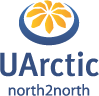              APPLICATION FORM         NORTH2NORTH STAFF MOBILITY 2020/2021             APPLICATION FORMPlanned period and length of stay (excluding travel days): Planned period and length of stay (excluding travel days): Applicant’s name:Applicant’s position:E-mail:Applicant’s name:Applicant’s position:E-mail:The Sending Institution:Faculty/Department:Approved by (signature, e.g. Head of Department):The Sending Institution:Faculty/Department:Approved by (signature, e.g. Head of Department):The Receiving Institution:Faculty/Department:Contact person, name and position:Contact person, e-mailDate:                                                     Contact person’s signature: The Receiving Institution:Faculty/Department:Contact person, name and position:Contact person, e-mailDate:                                                     Contact person’s signature: Overall objectives of the mobility:Overall objectives of the mobility:Activities to be carried out:Other comments:Activities to be carried out:Other comments:Place/date Applicant’s signatureInstitutional n2n contact’s signature: